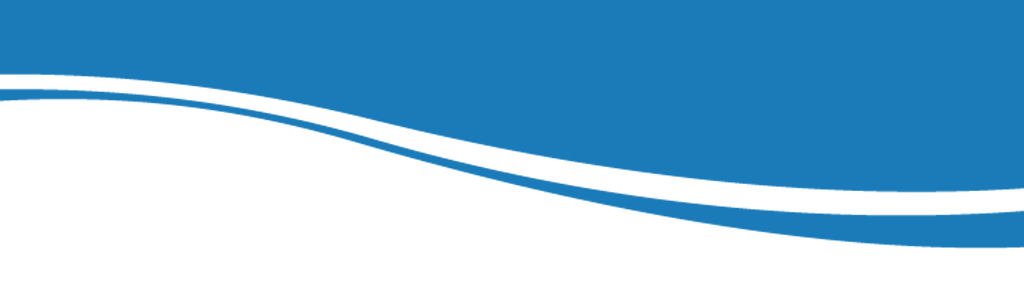 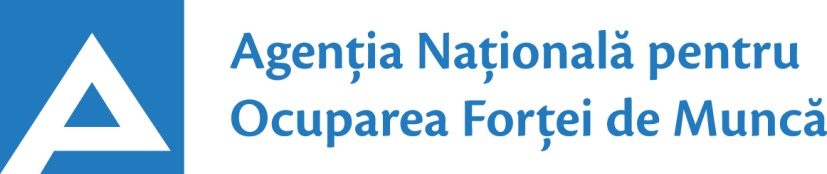                       www.angajat.md25.06.201824.01.2017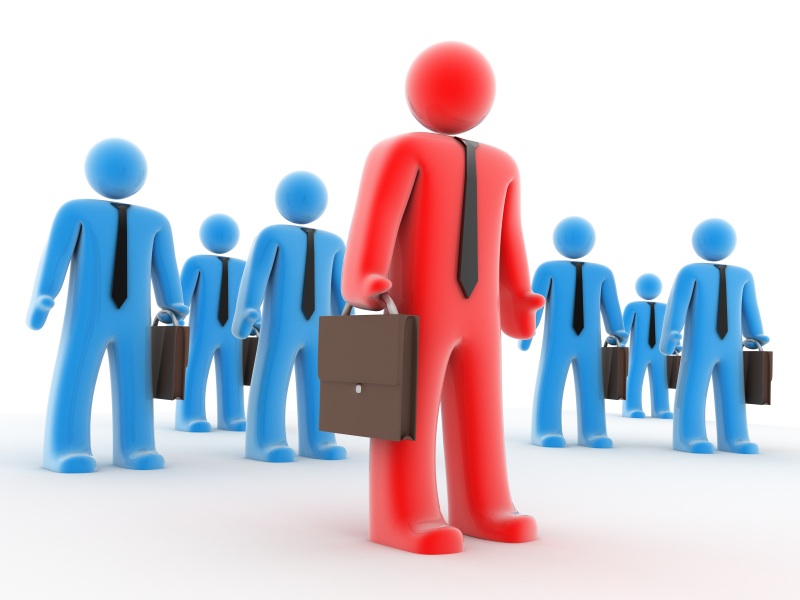 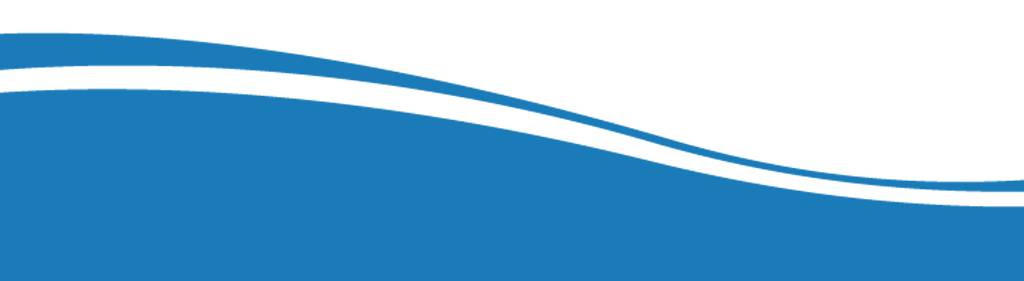 Conform bazei de date a Agenţiei Naţionale pentru Ocuparea Forţei de Muncă la data de 25.06.2018  erau în evidenţă 14060  locuri de muncă vacante, care pot fi accesate atât de femei, cât și de bărbați.  În aspect teritorial, numărul locurilor de muncă vacante, disponibile în fiecare agenție, constituie: Pentru persoanele cu nivel de instruire superior şi mediu de specialitate sunt disponibile 3093 locuri de muncă vacante, constituind cca 22% din numărul total de locuri vacante: Pentru persoanele cu nivel de instruire secundar profesional și pentru muncitorii necalificați, Agenţia Naţională pentru Ocuparea Forţei de Muncă oferă 10967 locuri de muncă, ce constituie 78% din numărul total de locuri de muncă vacante:Sunt oferite următoarele locuri de muncă pentru muncitori necalificaţi:Persoanele aflate în căutarea unui loc de muncă, se pot adresa agenţiilor teritoriale pentru ocuparea forţei de muncă sau pot accesa Portalul pieţei muncii: www.angajat.md, unde sunt postate locurile vacante oferite în fiecare raion, pe profesii.  Prezentul buletin este elaborat în concordanță cu „Clasificatorul ocupaţiilor din Republica Moldova (CORM 006-14)”,  aprobat  prin ordinul Ministerului Muncii, Protecției Sociale și Familiei nr.22 din 03.03.2014.AOFMLocuri vacanteAOFMLocuri vacanteChişinău5337Soroca204Bălți 1320Cantemir200Ungheni633Leova163Orhei439Briceni159Cimişlia408Hânceşti158Cahul399Făleşti146Ialoveni376Basarabeasca138Anenii Noi359Dubăsari135UTA Găgăuzia325Căuşeni125Floreşti323Ocniţa109Râşcani269Şoldăneşti106Străşeni268Glodeni105Teleneşti268Rezina94Călăraşi264Dondușeni90Stefan Vodă246Criuleni86Sângerei245Drochia78Nisporeni214Edineţ57Taraclia214OcupațiiLocuri vacanteTotalDin care:Specialist în învățământ676educator învăţământ preşcolar/primar –390profesor învăţământ liceal/postliceal – 74profesor  învăţământ gimnazial/primar – 73maistru-instructor/instructor – 22psiholog – 21educator  puericultor - 20asistent parental  profesionist - 12conducător muzical – 9profesor  învăţământ preșcolar - 9metodist – 8bibliotecar – 8pedagog social -6traducător – 5profesor în învățământul profesional – 5animator socio-educativ – 5conducător artistic –  4profesor universitar – 2acompaniator – 2profesor antrenor de sport – 1Specialist în domeniul sănătății514asistent medical (inclusiv de familie) – 203medic specialist – 149medic medicină generală – 44medic de familie - 31farmacist –17felcer/ felcer-laborant – 13laborant - 12medic veterinar – 12laborant-farmacist - 7logoped – 6kinetoterapeut – 6maseur – 5medic-șef - 4laborant radiolog – 3medic stomatolog – 2Inspector, ofițer 490inspector inferior de patrulare - 264inspector (alte domenii) – 96polițist/polițist de frontieră – 39ofițer urmărire penală – 27inspector de poliție - 24ofițer de sector – 18inspector pregătire tehnico-materială – 13ofițer de investigații - 9Specialist (consultant,inclusiv superior, principal) in autorități publice309Specialist în activitatea financiară, economică sau comercială260contabil – 131contabil-șef – 36economist – 25agent de vânzări – 19agent de comerț - 10auditor intern – 7specialist în probl. perceperii fiscale – 7agent imobiliar – 6expert - 6specialist bancar – 5agent de asigurare – 3specialist în achiziții publice –3consultant bancar – 2Inginer, tehnician  209inginer  (alte domenii) - 65tehnician reţele de telecomunicaţii – 25tehnician (alte domenii) – 17inginer-proiectant – 12tehnician pentru sisteme de detecție, supraveghere – 11inginer mecanic - 11inginer tehnolog prelucrări mecanice – 10inginer-programator – 9inginer tehnolog – 7proiectant inginer electronist – 6inginer cadastral – 6inginer-chimist - 6inginer construcții civile, industriale și agricole – 6inginer electrician – 5energetician/energetician-șef - 5bioinginer medical – 3tehnician energetician – 3arhitect – 2Manager/marketing208manager (în activitatea comercială) – 145manager  (alte ramuri) – 26manager  (în serviciile  de marketing) – 15office-manager – 7merchandizer  –  5manager de proiect - 4merceolog – 4broker  (diverse domenii) – 2Consultant (diverse ramuri)50Asistent social/lucrător social32Maistru (diverse domenii)29Director (diverse domenii)28Secretară/dactilografă19Jurisconsult19Secretar (diverse domenii)18Mecanic (diverse domenii)18Electrician secție/sector18Șef secție/sector (diverse domenii)17Administrator(diverse ramuri)15Expeditor15Şef poştă14Șef grupă (în industrie)14Tehnolog/tehnolog principal12Consilier de probațiune12Agronom10Brancardier10Brigadier la sectoarele producției de bază10Șef manevră9Șef depozit8Programator/ programator software8Alte ocupații42Lucrători în industria textilă și confecții3013cusător (industria ușoară/confecțiilor) – 2564confecționer-prelucrător în industria textilă –  220croitor – 56confecționer articole de marochinărie – 45încheietor (tricotaje) – 43termofinisor confecții – 42completator materiale, croiuri și articole – 16țesător – 10plior confecții – 10cusător articole de marochinărie – 7asamblor articole de marochinărie – 5curățitor țesături articole - 4Lucrători calificați în întreprinderi industriale1192electrogazosudor/elctrosudor – 155asamblor jucării  – 150legător filoane, cabluri şi conductori – 100controlor calitate – 106electromontator  –  74asamblor – 58lăcătuș instalator tehnică sanitară – 35cizmar-confecționer încălţăminte – 33lăcătuș – reparator  (alte domenii) – 29controlor articole, semifabr.și materiale – 24reparator utilaj tehnologic – 20strungar  – 18lăcătuș mecanică fină – 18lăcătuș-electrician – 17electrician reparare/exploatare rețele – 15asamblator articole din hârtie – 15decrator de jucării – 15lăcătuș la repararea materialului rulant – 14colector de probe – 11frezor – 11lăcătuș -mecanic  –  11controlor - 10electromecanic ascensoare – 10montator-reglor, testor – 10rihtuitor  - 10tăietor hârtie carton și celuloză – 10completator mărfuri – 10lăcătuș la rețelele de apeduct și canalizare – 10confecționer cablaje auto - 10controlor în producția de sticlă – 9lăcătuș la lucrările de asamblare mecanică – 9montator echipamente la instalații frigorifice – 8șlefuitor – 8sortator - 7lăcătuș-controlor în sistemul de gaze – 7finisor – 7chituitor - 7lăcătuș-montator - 6reparator vagoane – 6asamblator articole din lemn – 6lăcătuș automatică și aparate de măsură și control- 6Operatori, aparatişti, maşinişti la instalaţii și mașini 1112operator în sectorul de producție – 496operator  la telecomuncicații – 120operator de interviu – 103operator la fabricarea conservelor din legume - 51operator suport tehnic pentru serv.comandă – 40operator la mașinile de prelucrat lemn – 29operator la calculatoare electronice – 30operator (alte domenii)  –  29operator vânzări prin telefon – 22operator la mașini-unelte cu comandă numerică – 19operator introducere, validare si prelucrare – 18operator ghișeu bancă – 16mașinist la excavatorul cu o singură cupă – 13mașinist la buldozere – 12operator la banda rulantă – 10operator pentru suportul tehnic calculat – 10mașinist la ruloul compactor cu cilindri netezi – 7operator la utilaje de tuns – 7operator la stația de distribuire a gazelor  –  6mașinist la mașina de frezat și curățat – 6operator la mașina de spălat – 6operator facturare – 6Transport şi telecomunicaţii922conducător auto (șofer) – 493conductor – 165conducător troleibuz – 133muncitor rutier/feroviar – 53lăcătuș auto – 33montator cale ferată – 30conducător încărcător – 8mecanic auto – 7Lucrători în domeniul vânzărilor616vânzător produse alimentare/nealimentare  – 393casier  – 172magaziner – 26bufetier – 16controlor-casier – 5chioscar – 4Hoteluri şi restaurante554bucătar  – 253chelner (ospătar) – 115brutar  – 65cofetar  – 41barman – 41preparator de înghețată – 39Lucrători în construcţii301fierar-betonist – 49pietrar-zidar – 42zugrav – 41betonist – 41dulgher – 37tencuitor – 37tâmplar – 29placator cu plăci – 25Lucrători în domeniul serviciilor personale292agent de intervenție pază de ordine – 84frizer/coafor – 37gardian public – 31poştaş  – 31revizor de bilete – 25agent pază în incinte – 21supraveghetor – 20recepționist – 16incasator și cititor contoare electrice – 13santinelă – 14 Lucrători calificaţi în agricultură, silvicultură, acvacultură, piscicultură 198tractorist – 86viticultor – 62săpător – 18mecanizator –docher- 10mulgător – 9mecanic agricol – 5pomicultor – 5cioban – 3Alte activități 36     MeseriaLocuri vacanteTotalMuncitor auxiliar1087Muncitor necalificat în agricultură, silvicultură și grădinărit460Ajutor de educator238Hamal207Îngrijitor încăperi de producție și serviciu130Măturător91Muncitor necalificat în construcții 83Bucătar auxiliar72Femeie de serviciu70Infirmieră  44Paznic 42Puitor-ambalator 32Călcător31Spălător  vehicule27Muncitor necalificat la asamblarea şi montarea pieselor26Spălător veselă26Muncitor necalificat în industria confecțiilor18Îngrijitor spații verzi 18Muncitor întrețineri cale16Ambalator manual13